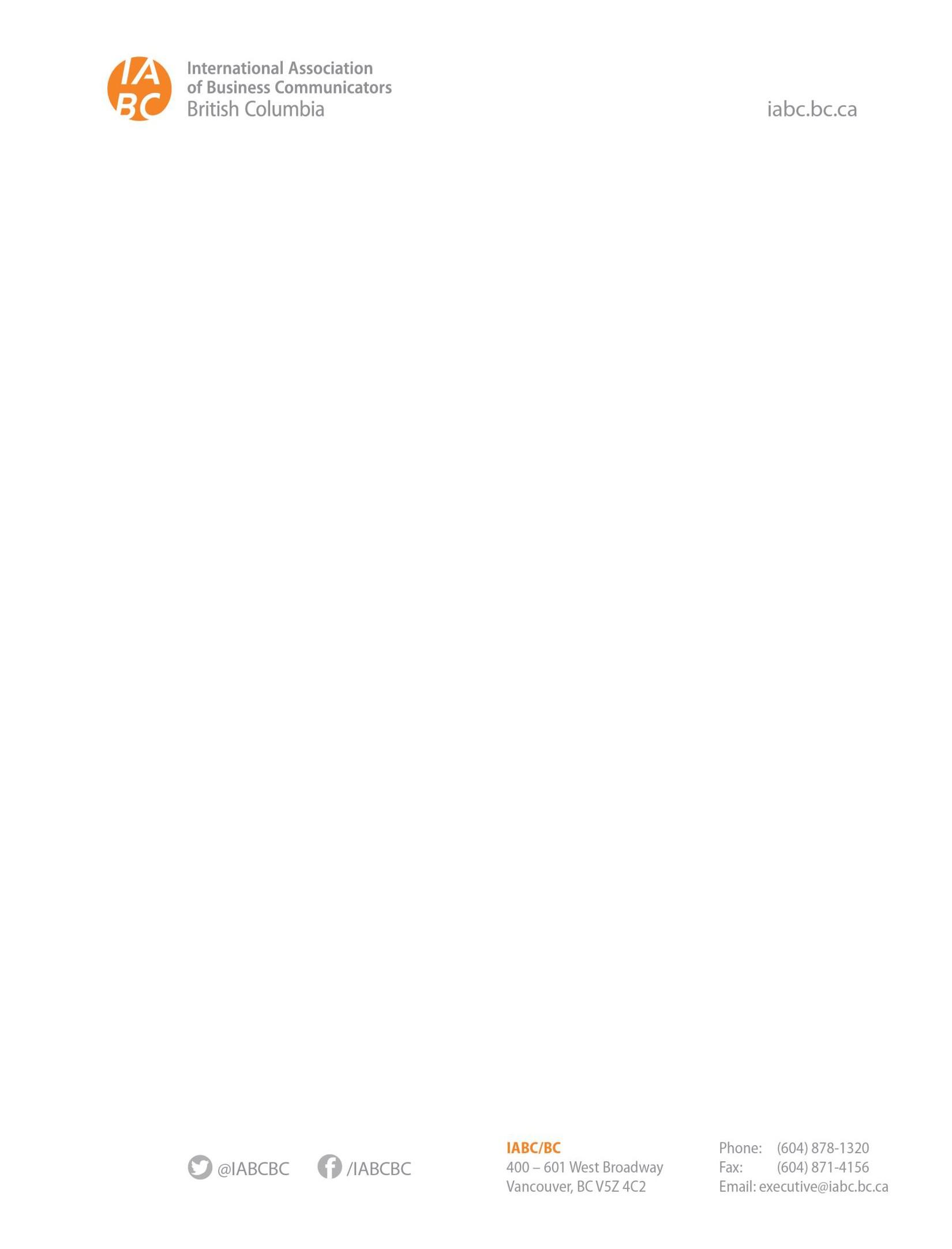 Official Nomination Form 2022 Wave AwardsCategory: Making Waves AwardAward criteria:A junior to intermediate communicator with less than five years in the profession.Has distinguished themselves through their work in a communications role.Demonstrates an impressive understanding of communication strategy combined with creative implementation, relative to their years of experience.A "rising star" who will stand out as their career progresses.You cannot nominate a non-member (except for students), a current IABC/BC board member, or yourself – however we fully encourage asking someone else to nominate you!Who is your nominee? 
Nominee name:   Nominee workplace:Nominee title:Nominee email address:
Nominee phone number:Who are you?Your name:Your workplace:Your title:Your email address: Your phone number:
Your IABC membership number:4. Please describe the nominee's current communications role, education andexperience. 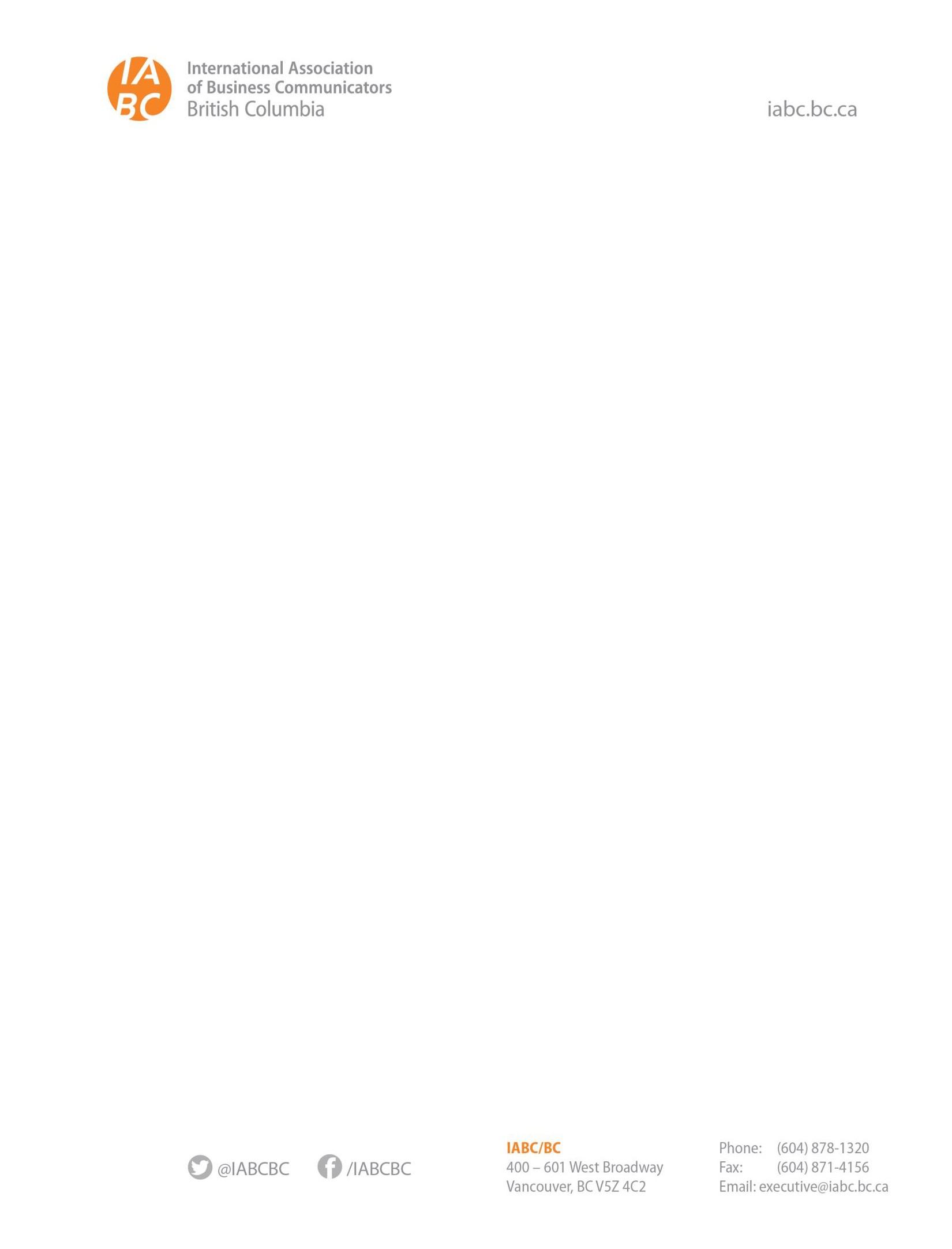 Please describe three ways the nominee has distinguished themselves in their work, noting strategic thinking and creative implementation. (Maximum 500 words.)Tip: Use concrete examples to strengthen your answer.Tip: This question has the highest score weighting (60% of overall score.)Please describe three characteristics the nominee possesses that will help to distinguish them in their future career. (Maximum 500 words.)Tip: After listing the three characteristics, provide some explanation of how your nominee exemplifies these traits. This question is worth 20% of overall score.Please provide three testimonials from colleagues or peers who can offer observations relevant to this nomination. (Maximum 250 words each;750 total.)Tip: Don't worry, 250 words is very short. Give yourself as much time as you can to collect these three testimonials. Ensure you list each endorsers full name, workplace and title. Testimonials are worth 20% of the overall score.Please complete this nomination form and email it to awards@iabc.bc.ca with the subject line: “Wave Awards” before Wednesday, May 4, 2022. 

Remember to save the date for our 2022 Wave Awards Gala on Thursday, June 16, 2022! 